Άρθρο Διαβούλευση για την προμήθεια «ΑΞΟΝΙΚΟΥ ΤΟΜΟΓΡΑΦΟΥ»Σχετικά με την δημόσια διαβούλευση για την προμήθεια ενός αξονικού τομογράφου 16 τομών για τις ανάγκες του ΓΝ Κοζάνης «Μαμάτσειο», τα σχόλια της εταιρίας μας είναι τα εξής: Προκειμένου να μπορέσει η εταιρία μας να συμμετάσχει παρακαλούμε να αλλάξει η τεχν. Προδιαγραφή από «Εύρος τιμών mA. ΑΠΑΙΤΗΣΗ: ≥400» σε «Εύρος τιμών mA. ΑΠΑΙΤΗΣΗ: ≥350» Με εκτίμηση, Εβίνα Βαρδαλάκη, SEE CT Sales Specialist 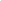 Email DINAKARABALI@GE.COMΌνομα GE HEALTHCARE AEΗμ/νία 26/03/2018